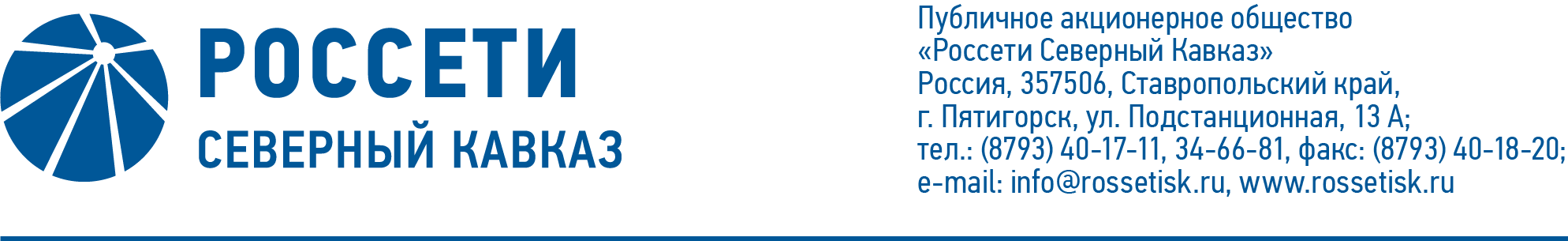 ПРОТОКОЛ № 453заседания Совета директоров ПАО «Россети Северный Кавказ»Место подведения итогов голосования: Ставропольский край, 
г. Пятигорск, пос. Энергетик, ул. Подстанционная, д. 13а.Дата проведения: 05 марта 2021 года.Форма проведения: опросным путем (заочное голосование).Дата подведения итогов голосования: 05 марта 2021 года, 23:00.Дата составления протокола: 09 марта 2021 года.Всего членов Совета директоров ПАО «Россети Северный Кавказ» -                      11 человек.В заочном голосовании приняли участие (получены опросные листы) члены Совета директоров:Гончаров Юрий ВладимировичИванов Виталий ВалерьевичКапитонов Владислав АльбертовичКраинский Даниил ВладимировичЛаврова Марина АлександровнаПешков Александр ВикторовичПрохоров Егор ВячеславовичРожков Василий ВладимировичСасин Николай ИвановичФеоктистов Игорь ВладимировичЧевкин Дмитрий АлександровичКворум имеется.Повестка дня:О рассмотрении предложений акционеров Общества по внесению вопросов в повестку дня годового Общего собрания акционеров Общества и по выдвижению кандидатов в органы управления и контроля Общества.Об определении даты заседания Совета директоров Общества по рассмотрению вопросов, связанных с подготовкой к проведению годового общего собрания акционеров Общества.Итоги голосования и решения, принятые по вопросам повестки дня:Вопрос № 1. О рассмотрении предложений акционеров Общества по внесению вопросов в повестку дня годового Общего собрания акционеров Общества и по выдвижению кандидатов в органы управления и контроля Общества.Решение:1. Включить в список кандидатур для голосования по выборам в Совет директоров Общества следующих кандидатов:2. Включить в список кандидатур для голосования по выборам в Ревизионную комиссию Общества следующих кандидатов:Голосовали «ЗА»: Гончаров Ю.В., Иванов В.В., Капитонов В.А., 
Краинский Д.В., Лаврова М.А., Пешков А.В., Прохоров Е.В., Рожков В.В., Сасин Н.И., Феоктистов И.В., Чевкин Д.А.«ПРОТИВ»: нет. «ВОЗДЕРЖАЛСЯ»: нет.Решение принято.Вопрос № 2. Об определении даты заседания Совета директоров Общества по рассмотрению вопросов, связанных с подготовкой к проведению годового общего собрания акционеров Общества.Решение:Определить дату заседания Совета директоров Общества, проводимого для рассмотрения вопросов, связанных с подготовкой к проведению годового Общего собрания акционеров Общества - не позднее «23» апреля 2021 года.Голосовали «ЗА»: Гончаров Ю.В., Иванов В.В., Капитонов В.А., 
Краинский Д.В., Лаврова М.А., Пешков А.В., Прохоров Е.В., Рожков В.В., Сасин Н.И., Феоктистов И.В., Чевкин Д.А.«ПРОТИВ»: нет. «ВОЗДЕРЖАЛСЯ»: нет.Решение принято.Председатель Совета директоров		     И.В. ФеоктистовКорпоративный секретарь 		       С.В. Чистов№№п/пКандидатура, предложенная акционером (-ами) для включения в список для голосования по выборам в Совет директоров ОбществаДолжность, место работы кандидата, предложенного акционером (-ами) для включения в список для голосования по выборам в Совет директоров ОбществаФ.И.О. /наименование акционера (-ов), предложившего кандидатуру для включения в список для голосования по выборам в Совет директоров ОбществаКоличество голосующих акций Общества, принадлежащих акционеру (-ам)(в процентах)Майоров Андрей ВладимировичПервый заместитель Генерального директора – Главный инженер 
ПАО «Россети»ПАО «Россети»98,76 % Гончаров Юрий ВладимировичГлавный советник 
ПАО «Россети»ПАО «Россети»98,76 % Краинский Даниил ВладимировичЗаместитель Генерального директора по правовому обеспечению 
ПАО «Россети»ПАО «Россети»98,76 % Палагин Виктор НиколаевичЗаместитель Генерального директора по безопасности 
ПАО «Россети»ПАО «Россети»98,76 % Мольский Алексей ВалерьевичЗаместитель Генерального директора по инвестициям, капитальному строительству и реализации услуг 
ПАО «Россети»ПАО «Россети»98,76 % Прохоров Егор ВячеславовичЗаместитель Генерального директора по стратегии 
ПАО «Россети»ПАО «Россети»98,76 % Гребцов Павел ВладимировичЗаместитель Генерального директора по экономике и финансам 
ПАО «Россети»ПАО «Россети»98,76 % Феоктистов Игорь ВладимировичДиректор по внутреннему контролю и управления рисками - начальник Департамента внутреннего контроля и управления рисками ПАО «Россети»ПАО «Россети»98,76 % Сасин Николай ИвановичРуководитель представительства «ОПОРЫ РОССИИ» в Северо-Кавказском федеральном округе, член Правления «ОПОРЫ РОССИИ»ПАО «Россети»98,76 % Иванов Виталий ВалерьевичГенеральный директор ПАО «Россети Северный Кавказ»ПАО «Россети»98,76 % Капитонов Владислав АльбертовичДиректор по корпоративным финансам 
ПАО «Россети»ПАО «Россети»98,76 % №№ п/пКандидатура, предложенная акционером (-ами) для включения в список для голосования по выборам в Ревизионную комиссию ОбществаДолжность, место работы кандидата, предложенного акционером (-ами) для включения в список для голосования по выборам в Ревизионную комиссию ОбществаФ.И.О. / наименование акционера (-ов), предложившего кандидатуру для включения в список для голосования по выборам в Ревизионную комиссию ОбществаКоличество голосующих акций Общества, принадлежащих акционеру (-ам)(в процентах)1Ковалева Светлана НиколаевнаДиректор по внутреннему аудиту - начальник Департамента внутреннего аудита 
ПАО «Россети»ПАО «Россети»98,76 % 2Царьков Виктор ВладимировичПервый заместитель начальника Департамента внутреннего аудита 
ПАО «Россети»ПАО «Россети»98,76 % 3Тришина Светлана МихайловнаЗаместитель начальника Департамента внутреннего аудита - начальник Управления корпоративного аудита и контроля ДО Департамента внутреннего аудита 
ПАО «Россети»ПАО «Россети»98,76 % 4Роптанова Елена МихайловнаГлавный эксперт Управления корпоративного аудита и контроля ДО Департамента внутреннего аудита 
ПАО «Россети»ПАО «Россети»98,76 % 5Кормильцев Максим ГеннадьевичГлавный эксперт Управления корпоративного аудита и контроля ДО Департамента внутреннего аудита 
ПАО «Россети»ПАО «Россети»98,76 % 